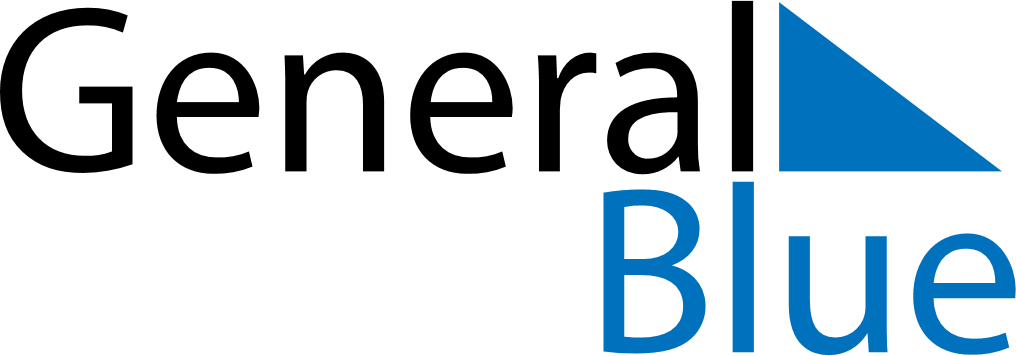 July 2025July 2025July 2025July 2025July 2025July 2025SpainSpainSpainSpainSpainSpainMondayTuesdayWednesdayThursdayFridaySaturdaySunday123456789101112131415161718192021222324252627Santiago Apostol28293031NOTES